Bosnia and Herzegovina
Republic of Srpska
Slobomir P University
Slobomir, Bijeljina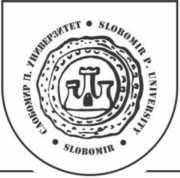 Slobomir P Univerzitet, PF 70 Slobomir, 76 300 Bijeljina, Republika Srpska, Bosna i HercegovinaTel.+387 55 231 180,231 152,+387 53 209 621,209 620; Faks:+387 55 231 176,+387 53 209 622 www.spu.ba	info@spu.baPRAVILA TAKMIČENJA ZA “NAJBOLJI BANKAR 2020”Slobomir P Univerzitet organizuje takmičenje za učenike završnih razreda srednjih škola iz BiH i Republike Srbije. Takmičenje ce se održati u zgradi Slobomir P Univerziteta u Slobomiru i u Doboju. Svrha takmičenja je da se podstakne takmičarski duh i druženje učenika bijeljinske i dobojske regije. Pored toga, biće obezbjeđene i veoma primamljive nagrade za prvo, drugo i treće mjesto.Takmičenje će biti organizovano pod nazivom “NAJBOLJI BANKAR 2020”, a obuhvataće sledeće oblasti: Centralno bankarstvo; Poslovno bankarstvo-prethodna pitanja; Bankarski poslovi i principi poslovanja banaka; Bankarsko poslovanje; Platni promet u zemlji; Kreditni poslovi banaka; Poslovi depozita i štednje; Poslovi banaka sa inostranstvom; Elektronsko bankarstvo; Poslovanje hartijama od vrijednosti; Finansijske tržišta; Savremeni finansijski proizvodi i pojmovi. Svaka škola imenuje nastavnika-koordinatora koji treba da popuni prijavni obrazac i pošalje mejlom ili lićno najkasnije sedam dana prije dana održavanja takmičenja. Očekujemo da se iz svake škole prijavi što veći broj učenika iz sledećih obrazovnih profila: ekonomski tehničar; bankarski tehničar; finansijski tehničar; poslovno-pravnio tehničar.Poželjno je da iz jedne škole bude do deset učesnika u takmičenju.PROPOZICIJE TAKMIČENJABroj pitanja i načini davanja odgovoraKomisija koja ocjenjuje talmičare sastoji se od tri člana, od kojih dva predstavnika iz srednjih škola koje se takmiče I jedan sa Univerziteta. Komisija je dužna da istakne potpisanu rang-listu prema redosledu osvojenih poena najkasnije u roku od 30 minuta po završetku takmičenja. Komisija je dužna da stavi na uvid takmičarima njihove radove sa brojem osvojenih poena.Takmičari odgovaraju pojedniačno  na 20 postavljenih pitanja. Pitanja su formirana sa ponuđenim odgovorima (a), b), c) , od kojih se zaokružuje samo jedan tačan odgovor, ili  dodavanjem odgovora na praznim mjestima i davanjem definicije za određena pitanja.. Jedan tačan odgovor nosi jedan poen. Vrijeme koje takmičari imaju na raspolaganju za odgovore je 20 minuta. U slučaju da nakon postavljenih 20 pitanja dva ili više takmičara imaju isti broj osvojenih poena, postaviće se deset dodatnih pitanja do izbora pobjednika. Vrijeme koje takmičari imaju na raspolaganju za davanje odgovora je 10 minuta.Postavljana pitanja će se odnositi na znanje iz gore navedenih oblasti. Shodno tome sva potrebna literatura su školski udžbenici za predmete koji su vezani za oblasti takmičenja,  koji će takmičarima biti stavljene na raspolaganje ili će biti upućeni na određene web adrese.Po završetku takmičenja, pobjednicima se uručuju novčane nagrade, za osvojeno prvo, drugo i treće mjesto i uručuju sertifikati “Najbolji bankar 2020” Slobomir P Univerziteta.